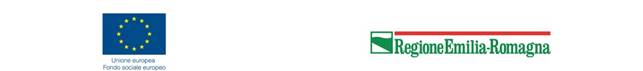 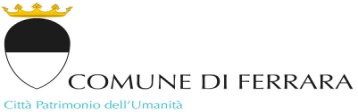 Al Comune di ____________________DOMANDA DI ADESIONE AL“PROGETTO PER IL CONTRASTO ALLE POVERTA’ EDUCATIVE E LA CONCILIAZIONE VITA-LAVORO - ANNO 2024” PROMOSSO DALLA REGIONE EMILIA-ROMAGNA E RIVOLTO AI BAMBINI E RAGAZZI NELLA FASCIA DI ETA’ COMPRESA TRA I 3 E I 13 ANNI, FINO A 17 ANNI PER RAGAZZI CON DISABILITA’ CERTIFICATA AI SENSI DELLA L. 104/1992 NEL PERIODO DI SOSPENSIONE ESTIVA DELLE ATTIVITÀ SCOLASTICHE (GIUGNO/SETTEMBRE 2024)DI CUI ALLA DGR 365/2024 DELLA REGIONE EMILIA ROMAGNA Il/la sottoscritt_ __________________________________________________________________	 (cognome)	 (nome)nat_ il ____/____/________ a _____________________________  prov/Stato. _______________residente a _____________________________________________________ prov ___________in via ______________________________________________  n. ___________ CAP _________in qualità di Legale rappresentante [ _ ] della Società 		[ _ ] dell’Associazione		[ _ ] altro (specificare) ____________________________________________________________________________________________________________________________________________________________(nome della struttura)con sede legale nel Comune di _____________________________________   prov. __________ in via ______________________________________________  n. ___________ CAP _________con sede dell’attività del Centro estivo nel Comune di ___________________________________in via _________________________________________________________ n.______________		                                          (solo se diverso dalla sede legale)telefono _________________________________ cellulare _______________________________  fax__________________________ e-mail ____________________________________________ PEC __________________________________________________________________________codice fiscale/partita iva __ __ __ __ __ __ __ __ __ __ __ __ __ __ __ __CHIEDEdi aderire al progetto regionale di cui alla DGR n. 365/2024 del 04/03/2024 e di essere inserito nell’elenco distrettuale dei soggetti gestori dei centri estivi ai fini della stessa delibera.A tal fine, consapevole delle sanzioni previste per false e mendaci dichiarazioni ai sensi dell’art. 76 del D.P.R. 445/2000 e consapevole, ai sensi dell’articolo 75 del soprarichiamato D.P.R., che qualora da eventuali controlli emerga la non veridicità del contenuto della presente dichiarazione, il dichiarante decade dai benefici eventualmente conseguenti al provvedimento emanato sulla base della dichiarazione non veritiera, DICHIARAdi aver attivato, ovvero impegnarsi ad attivare entro e non oltre il primo giorno di apertura del servizio estivo, la SCIA (Segnalazione certificata di inizio attività) attestante il possesso dei requisiti previsti dalla vigente “Direttiva per organizzazione e svolgimento dei soggiorni di vacanza socio-educativi in struttura e dei centri estivi, ai sensi della L.R. 14/08, art. 14 e ss.mm.” di cui alla deliberazione di Giunta regionale n. 247 del 26/2/2018 e modificata con deliberazione di Giunta Regionale n. 469/2019; di garantire, inoltre, i seguenti requisiti minimi aggiuntivi: accoglienza di tutti i bambini richiedenti, fino ad esaurimento dei posti disponibili, senza discriminazioni di accesso se non esclusivamente determinate dalla necessità di garantire la continuità didattica; accoglienza dei bambini disabili certificati ai sensi della Legge 104/1992 e ss.mm. in accordo con il Comune di residenza per garantire le appropriate le modalità di intervento e di sostegno;disporre e rendere pubblico e accessibile alle famiglie un progetto, educativo e di organizzazione del servizio che contenga le finalità, le attività, l’organizzazione degli spazi, l’articolazione della giornata, il personale utilizzato (orari e turnazione); garantire l’erogazione di diete speciali per le esigenze dei bambini accolti nei casi sia erogato il pasto.Documenti da allegare:fotocopia del documento di identità del dichiarante;progetto educativo e di organizzazione del servizio, indicando l’importo della retta settimanale onnicomprensiva (iscrizione, pasti, materiali, etc.);Indicazione del Referente (numero di telefono ed e-mail) che si relazionerà nella gestione del progetto con i Servizi educativi, scolastici e per le famiglie.Luogo, ____/_____/_____IL DICHIARANTE____________________INFORMATIVA DEL COMUNE DI FERRARA per il trattamento dei dati personaliai sensi dell’art. 13 del Regolamento europeo n. 679/2016Ai sensi dell’art. 13 del Regolamento europeo n. 679/2016, il Comune di Ferrara, in qualità di “Titolare” del trattamento, è tenuto a fornirLe informazioni in merito all’utilizzo dei Suoi dati personali.1. Titolare del trattamento e Responsabile della protezione dei dati personaliIl Titolare del trattamento dei dati personali di cui alla presente Informativa è il Comune di Ferrara, con sede in Piazza del Municipio, 2 - 44121 Ferrara. Al fine di semplificare le modalità di inoltro e ridurre i tempi per il riscontro, si invita a presentare le richieste di cui al paragrafo n. 8, al Comune di Ferrara, Ufficio Protezione Dati Personali, via e-mail al seguente indirizzo: ufficio.protezione.dati@comune.fe.it.Il Responsabile della protezione dei dati è la Società Lepida S.p.A. (dpo-team@lepida.it).2. Responsabili del trattamentoIl Comune di Ferrara può avvalersi di soggetti terzi per l’espletamento di attività e relativi trattamenti di dati personali di cui l’Ente detiene la titolarità. Conformemente a quanto stabilito dalla normativa, tali soggetti assicurano livelli di esperienza, capacità e affidabilità tali da garantire il rispetto delle vigenti disposizioni in materia di trattamento, ivi compreso il profilo della sicurezza dei dati. L’Ente provvede a formalizzare istruzioni, compiti ed oneri in capo a tali soggetti terzi con la designazione degli stessi a "Responsabili del trattamento". Tali soggetti sono sottoposti a verifiche periodiche al fine di costatare il mantenimento dei livelli di garanzia registrati in occasione dell’affidamento dell’incarico iniziale.3. Soggetti autorizzati al trattamentoI Suoi dati personali sono trattati da personale interno previamente autorizzato e designato quale incaricato del trattamento, a cui sono impartite idonee istruzioni in ordine a misure, accorgimenti, modus operandi, tutti volti alla concreta tutela dei Suoi dati personali.4. Categorie di dati personali oggetto della presente informativaLa presente informativa ha ad oggetto dati personali appartenenti alle seguenti categorie:dati identificativi (nome, cognome, nascita, residenza, domicilio, identificativo online: username-password-customer id,ecc.);situazione familiare, immagini, elementi caratteristici dell’identità fisica, fisiologica, genetica psichica, economica, culturale, sociale;dati inerenti lo stile di vita;situazione economica, finanziaria, patrimoniale e fiscale;In particolare, sono previsti trattamenti di dati particolari ai sensi degli artt. 9 e 10 Reg. 679/2016/UE:dati inerenti l’origine razziale o etnica;opinioni politiche, convinzioni religiose o filosofiche;appartenenza sindacale;dati relativi alla salute (fisica o mentale), vita o orientamento sessuale;5. Finalità e base giuridica del trattamentoIl trattamento dei Suoi dati personali è effettuato dal Comune di Ferrara per le seguenti finalità:ACCESSO AL BANDO PER IL“PROGETTO PER IL CONTRASTO ALLE POVERTA’ EDUCATIVE E LA CONCILIAZIONE VITA-LAVORO”, APPROVATO CON DELIBERA DI GIUNTA REGIONALE N. 365/2024;6. Destinatari dei dati personali e trasferimento dei dati personali a Paesi extra UEI Suoi dati personali non saranno oggetto di comunicazione o diffusione, ad eccezione delle comunicazione al competente servizio regionale, per le verifiche ed i controlli in merito all’utilizzo del FSENon è previsto che i Suoi dati personali siano trasferiti al di fuori dell’Unione europea.7. Periodo di conservazioneI Suoi dati sono conservati per un periodo non superiore a quello necessario per il perseguimento delle finalità sopra menzionate. A tal fine, anche mediante controlli periodici, viene verificata costantemente la stretta pertinenza, non eccedenza e indispensabilità dei dati rispetto al rapporto, alla prestazione o all'incarico in corso, da instaurare o cessati, anche con riferimento ai dati che Lei fornisce di propria iniziativa. I dati che, anche a seguito delle verifiche, risultano eccedenti o non pertinenti o non indispensabili non sono utilizzati, salvo che per l'eventuale conservazione, a norma di legge, dell'atto o del documento che li contiene. 8. I Suoi dirittiNella Sua qualità di Interessato, Lei ha diritto:● di accesso ai dati personali;● di ottenere la rettifica o la cancellazione degli stessi o la limitazione del trattamento che lo riguardano;● di opporsi al trattamento;● di proporre reclamo al Garante per la protezione dei dati personali.9. Conferimento dei datiIl conferimento dei Suoi dati personali è necessario per le finalità sopra indicate. Il mancato conferimento comporterà l’impossibilità per il Comune di Ferrara di  erogare del servizio richiesto.